Nottingham Roman Catholic Diocesan Trustees – Company Number 7151646 Charity Number 1134449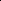 Registered Office: Willson House, 25 Derby Road, Nottingham. NG1 5AW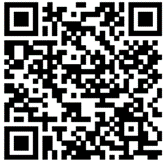 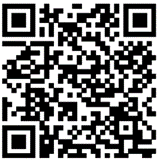 Parish Newsletter 11th/12th NovemberParish Newsletter 11th/12th NovemberParish Newsletter 11th/12th November  St Alban’s ChurchRoe Farm Lane, Derby, DE21 6ETwww.stalbansderby.org.ukSt Hugh’s Church                                   71a Derby Road, Borrowash, DE72 3HB                                       www.sthughsborrowash.org.ukSt Hugh’s Church                                   71a Derby Road, Borrowash, DE72 3HB                                       www.sthughsborrowash.org.ukContact us…  office@stalbansderby.org.ukSt Alban’s Roe Farm Lane, Derby, DE21 6ET Tel.01332 672914 Office, Pastoral & Mission Support:Kay-Lee 07935 609769 Mon 10-2pm, Tues 10-3pm, Fri 10-3pmFor Mass Intentions, Admin, Newsletter items & any bookings for St Alban’s  Bookings for St Hugh’s contact Lisa RadfordTel: 07507418268  lisaradford16@gmail.com  Priest: Fr Roji Alex MSFSRoji.alex@dioceseofnottingham.uk Deacon: Juan Carlos Valerdeacon.jcv@gmail.com Safeguarding:St Alban’s Christianne: 07513725329Christianne.sammutPSR@dioceseofnottingham.ukSt Hugh’s Margaret: Margaret.burnsPSR@dioceseofnottingham.uk Hospital SupportIn an emergency call The Royal Derby Hospital on 01332 340131 for the On-Call Catholic ChaplainSafeguarding The new “Parish Safeguarding Handbook” can be accessed from the Diocese Websitehttps://www.dioceseofnottingham.uk/departments/safegarding One copy is at the back of church Safeguarding The new “Parish Safeguarding Handbook” can be accessed from the Diocese Websitehttps://www.dioceseofnottingham.uk/departments/safegarding One copy is at the back of church Safeguarding The new “Parish Safeguarding Handbook” can be accessed from the Diocese Websitehttps://www.dioceseofnottingham.uk/departments/safegarding One copy is at the back of church Scripture Readings –32nd    Week of Ordinary Time Sunday’s year A weekdays year 1Online Readings at www.universalis.com/massOur Sanctuary Lamp at St Alban’s Burns this week:November Dead List Our Sanctuary Lamp at St Alban’s Burns this week:November Dead List BIGGUNS & LITTLEUNS 11.00am-1.00pm  A group for all ages. An opportunity to meet new people and enjoy watching the children explore and play. We do activities for the children and the adults should they wish to join in. But it’s also fine for you to sit back and relax with a coffee and cake.        @ St Alban’s Parish HallBIGGUNS & LITTLEUNS 11.00am-1.00pm  A group for all ages. An opportunity to meet new people and enjoy watching the children explore and play. We do activities for the children and the adults should they wish to join in. But it’s also fine for you to sit back and relax with a coffee and cake.        @ St Alban’s Parish HallBIGGUNS & LITTLEUNS 11.00am-1.00pm  A group for all ages. An opportunity to meet new people and enjoy watching the children explore and play. We do activities for the children and the adults should they wish to join in. But it’s also fine for you to sit back and relax with a coffee and cake.        @ St Alban’s Parish Hall  St Alban’sSt Alban’s Holy Gift Shop is open after mass every Sunday in the parish hall.  A place to buy cards, gifts, rosaries and, as of now, Christmas cards and presents!  Come and take a look.  We accept card and cash.St Hugh’s St Hugh’s have a piety stall available in the meeting room with various religious items on sale. Please go and have a look after Mass.  Sunday coffee mornings after Mass. Monthly coffee mornings Nov 29th. None in Dec or Jan but will return FebruaryDerby Deanery Youth Choir - For children aged 7 upwards every Tuesday 6:30pm until 7.15pm @ St Alban’s Church. (£1 a week) Derby Deanery Choir for adults every Tuesday 7.30pm until 8.30pm (£2 a week) no audition – just lots of great singing! Contact Jo for more info 07745 517371200 Club Sign up for a number in our monthly draw for a chance to win £200 first prize, £30 second prize and £20 third prize.  Only £5.00 per month to join.  Drawn first Sunday of every month after mass.  What a great gift this would be to give a number as a Christmas present for a whole year!   WINNERS FOR NOVEMBER -  First prize No.  122 – Marie Rowley, Second prize No. 24 Angela Swift and third prize No. 8 Dawn Kiddie.  Congratulations to them.  DEANERY BLESSINGS OF GRAVES on Sunday 12th November 2pm.  We will meet at Nottingham Rd Cemetery with a short liturgy in the main car park (opposite Reginald Rd South) before blessing individual graves.HOLY SOULS ENVELOPES November is the month where we especially pray for our deceased parents, relatives & friends whose name/s you can write & place inside the enclosed envelope with your Mass offering for Masses throughout the month. Envelopes are at the entrance.Discovering of Faith Programme, for those who wish to become Catholics will be starting soon. If you are interested, please speak to Fr Roji or contact the office.HANDEL’S MESSIAH by candlelight will be performed by Nottingham Cathedral Choir, orchestra and special guests on Saturday 16th December at the Church of the Good Shepherd, Woodthorpe NG5 4HT as part of the church’s diamond jubilee celebrations beginning at 7.00pm tickets £5 - £20 available from the parish office 0115 926 8288 or goodshepherd@dioceseofnottingham.uk or via Eventbright: Handel’s Messiah by Candle-light Tickets, Sat 16 Dec 2023 at 19.00 | Eventbrite32nd  Week of Ordinary TimeEvents are streamed at www.youtube.com/@stalbansderbyExposition of the blessed sacrament will be half an hour before each Mass starts.Confessions half an hour before weekday mass at St Alban’s and St Hugh’s32nd  Week of Ordinary TimeEvents are streamed at www.youtube.com/@stalbansderbyExposition of the blessed sacrament will be half an hour before each Mass starts.Confessions half an hour before weekday mass at St Alban’s and St Hugh’s32nd  Week of Ordinary TimeEvents are streamed at www.youtube.com/@stalbansderbyExposition of the blessed sacrament will be half an hour before each Mass starts.Confessions half an hour before weekday mass at St Alban’s and St Hugh’s32nd  Week of Ordinary TimeEvents are streamed at www.youtube.com/@stalbansderbyExposition of the blessed sacrament will be half an hour before each Mass starts.Confessions half an hour before weekday mass at St Alban’s and St Hugh’s32nd  Week of Ordinary TimeEvents are streamed at www.youtube.com/@stalbansderbyExposition of the blessed sacrament will be half an hour before each Mass starts.Confessions half an hour before weekday mass at St Alban’s and St Hugh’sDay & DatePlaceTimeEventMass Intention Saturday 11th Nov St. Alban’s6.30pmMassPeople of the ParishSunday 12th    St. Hugh’s9.00amMassBrin Lyons RIPSunday 12th    St Alban’s10.30amMassAnna Cuomo RIP Monday 13th   FeriaSt. Alban’s 10.00amMassSheila O’ Regan RIPWednesday 15th    FeriaSt Hugh’s10.00amMassNovember Dead ListThursday 16th   FeriaSt Alban’s6.30pmMassAnne and John Cunniffe RIPFriday 17th  St Hugh of Lincoln Patron of our DioceseSt Hugh’s 10.00amMass Saturday 18th      St Alban’s6.30pmMassJames Moore RIPSunday 19th      St Hugh’s9.00amMassJaroslaw Jarosz RIPSunday 19th      St Alban’s10.30amMassPhilip and Kevin Orrell RIP (anniversary) The Deegan Family RIPFIRST HOLY COMMUNION PROGRAMME For children in Year 3 and above.  The programme will begin in January 2024.  If your child would like to join the 2024 programme, please collect a form from the entrance to church, complete it and return it to the church.St Alban’s Christmas Bazaar will take place on Saturday 9th December from 11am – 2pm and will commence with carols being sung in church by St Alban’s School Choir.  There will be lots of stalls including, crafts, gifts, cakes, bottle, chocolate tombola, piety, various games, refreshments and, of course Santa Clause.  This week we are again looking  for bottles for the bottle stall please, Alcoholic or not.    Prize draw tickets will be available shortly.  CONFIRMATION PROGRAMME From January, we will begin our next course for those who wish to prepare for and receive the Sacrament of Confirmation.   The program is open to those who are year 8 to year 11.  (up to and including 16 years old).  The sessions will generally take place on Wednesday evenings with the actual confirmation on the Sunday morning Mass of the 16th of June 2024.  If you would like to sign up, then you need to collect an application form and hand it in along with a short letter outlining why you wish to undertake confirmation.  If you have any questions, then please do not hesitate to contact Fr Roji, or Geoff Rowlands. School admissions to Catholic Primary Academies (Reception Year) - Children born between 01/09/2019 and 31/08/2020. The deadline for submitting your application for a school place is 15th January 2024. Application forms are available on your ‘home’ Local Authority website.  For every Catholic school you apply for if you wish your child to be considered and ranked under a faith criterion you should also complete a supplementary information form and return this form to the school by the deadline, (forms are available from the LA and the school).  You MUST also include the supporting evidence* as required with this form, eg baptism certificate (photocopies acceptable).  Failure to supply the required supporting evidence will mean your child is ranked in a lower criterion which may affect your chance of a place.*If you do not have the required evidence, please contact the parish where your child was baptised for a copy certificate in good time.LIFE Charity Christmas Quiz sheets only £1, on sale after 09.00 mass, win a luxury hamper, prize drawn 9 Dec 2023. All money collected from the quiz sheets go direct to the LIFE charity. Completed sheets can be returned into the folder at the back of church before the closing date or drop them into the Life Shop, 16 St. Peter's Way, Derbion. DE1 2NR.  LIFE Charity provides emotional, practical and housing support so that no one faces pregnancy alone. There is also a Clothes Donation Box at the back of St Hugh's porch if you're having a clear out! 